中国开发区协会投融资专业委员会文件中开协投融培〔2022〕001 号关于举办“债务严监管形势下城市更新 片区综合开发‘两新一重’项目谋划与投融资实务培训班”的通知各有关单位:实施城市更新行动是党的十九届五中全会作出的重要决策部署，《国民经济和社会发展第十四个五年规划和2035年远景目标纲要》也明确提出推进既促消费惠民生又调结构增后劲的新型基础设施、新型城镇化、交通水利等重大工程建设，“两新一重”建设成为我国经济社会发展新热点和重要抓手，也对构建新发展格局具有重要的现实意义。住房和城乡建设部也发布了《关于在实施城市更新行动中防止大拆大建问题的通知》，指导各地积极稳妥实施城市更新行动。片区综合开发投资规模大、包含子项目多、涉及政策法规面广，也会面临诸多风险。近期相关政策密集出台（国发〔2021〕5号、银保监发〔2021〕15号、财综〔2021〕19号等），防范控制政府债务风险。为此，中国开发区协会投融资专业委员会联合北京中科领航教育咨询有限公司联合举办“债务严监管下城市更新、片区综合开发、‘两新一重’项目谋划与投融资实务培训班”，现将有关事项通知如下：一、组织机构主办单位：中国开发区协会项目投融资专业委员会承办单位：北京中科领航教育咨询有限公司二、培训内容1.城市更新、片区开发、“两新一重”政策解读与实务2.城市更新与老旧小区改造实务及案例3.城市更新项目投融资模式及案例4.城市更新基金应用及案例5.XOD模式实施城市更新项目及案例6.“两新一重”建设内容解析与案例7.“两新一重”建设谋划储备、项目包装及案例8.片区综合开发投融资模式及案例9.片区综合开发各类风险及防范10.片区综合开发中土地储备与交易及案例11.地方政府参与片区开发要点及案例12.城投公司如何参与片区开发（作用）及案例13.商业银行等金融机构参与片区综合开发14.央企、国企参与片区综合开发模式探讨及案例三、培训对象各级发改、财政、教育、科技、司法、环保、住建、交通、水利、农业、林草、文旅、卫健、能源等政府职能部门工作人员；城投类平台公司、污水垃圾处理、供水供气供热、仓储物流、新能源、环境保护及建筑施工等行业企业管理人员；银行、证券、基金、信托、保险等金融机构专业人员。四、授课专家邀请发改、财政、金融及法律等领域的专家，采用专题讲座、现场答疑、互动交流等形式进行授课。五、时间地点2022年03月18日—03月21日  重庆市（18日全天报到）2022年04月08日—04月11日  郑州市（08日全天报到）2022年04月22日—04月25日  成都市（22日全天报到）2022年05月13日—05月16日  合肥市（13日全天报到）2022年05月27日—05月30日  西安市（27日全天报到）（因疫情采取线上线下同步授课，费用不变，线上学员2022年可免费参加线下公开课一次。）六、培训费用A.3600元/人（含培训、资料、电子课件、场地费及培训期间午餐），住宿统一安排，费用自理。B.5600元/人（含培训、资料、电子课件、场地费、证书及培训期间午餐），住宿统一安排，费用自理。培训结束后，经考核合格，由国家职业资格培训鉴定实验基地颁发《投融资分析师》高级证书，证书申报需提供申报表、二寸白底免冠彩色照片（电子版）、身份证复印件、学历证书复印件各一份。证书查询：http://www.nptb.org/七、课程权益1.同主题课程本人全年免费复训，每次交300元资料费即可；2.免费赠送中建科信集团编著的《“两新一重”建设投融资政策解读》专著（中国金融出版社），免费赠送本主题线上视频课程；3.免费定期推送各类行业政策新闻及专家解读等相关资讯； 4.咨询服务9折优惠。 八、联系方式联系人：郭磊 18701646027      邮箱：2952107154@qq.com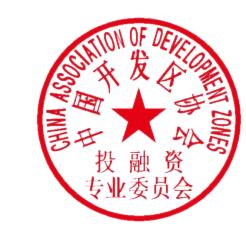 中国开发区协会投融资专业委员会                                2022年1月6日附件一、培训内容（一）城市更新、片区开发、“两新一重”政策解读与实务《国务院关于进一步深化预算管理制度改革意见》（国发〔2021〕5号）解读《银行保险机构进一步做好地方政府隐性债务风险防范化解工作的指导意见》（银保监发〔2021〕15号）解读《关于将国有土地使用权出让收入、四项政府非税收入划转税务部门征收有关问题的通知》（财综〔2021〕19号）解读《土地征收成片开发标准（试行）》的通知（自然资规〔2020〕5号）解读《2021年新型城镇化和城乡融合发展重点任务》（发改规划〔2021〕493号）内容解读《关于在实施城市更新行动中防止大拆大建问题的通知》（建科〔2021〕63号）解读7.地方省市新出台城市更新政策相关内容解读（二）城市更新与老旧小区改造实务及案例城市更新的拆迁类、改建类、整治类内容解析城市更新实施主体的确定方式及实例	城市更新村改、城改和厂改实施方式及案例城市更新项目计划立项和专项规划报批老旧小区改造投资平衡方式及典型案例分析城市更新项目融资方式及案例社会资本参与城市更新模式及案例(三)城市更新项目投融资模式及案例项目代建制应用及案例授权开发的ABO模式及案例PPP模式及开发性PPP模式在城市更新的应用及案例特许经营模式在城市更新的应用及案例特许经营与PPP模式差异点分析政府购买服务的合理应用及案例投资人+EPC模式应用分析及案例(四)城市更新基金应用及案例城市更新基金设立模式及案例上海、天津、无锡等城市更新基金设立方式城市更新基金解决片区开发资金困境方式及案例城市更新基金解决部分征地拆迁安置补偿费及案例片区开发以施工企业出资与工程量设立基金运作及案例(五)XOD模式实施城市更新项目及案例XOD模式的内涵、特点及发展理念XOD模式下基础设施和城市土地一体化开发利用及案例XOD模式投资回报机制及土地增值溢价反哺的设置XOD模式怎样解决钱、地、人及产业（从哪里来）某市园博园项目“BOT+EPC+RC+XOD”模式案例在城市更新推行XOD面临主要障碍及应对措施(六)“两新一重”建设内容解析与案例基础设施投资下滑与“两新一重”建设“两新一重”建设内容解析及案例分析“两新一重”建设与片区综合开发实务“两新一重”建设资金构成分析与社会资本投资新基建项目风险性和回报率之股债融资关系及案例(七)“两新一重”建设谋划储备、项目包装及案例“两新一重”建设的前期谋划“两新一重”建设采用的投融资模式及可行性政府立项与平台公司立项的项目优势分析土地资源利用及资金筹集立项程序及政府采购程序解析及案例项目建设中政府隐性债务的规避措施(八)片区综合开发投融资模式及案例PPP模式在片区综合开发应用存在短板及案例政府授权国企与投资者合作模式ABO模式自身存在的短板及缓释措施与案例地方政府对国有企业政策及资源支持途径及案例投资人+EPC模式合规性与违规性分析及片区包装设计投资人+EPC模式所涉及资产归属及回报机制设计封闭运作、滚动开发、自求平衡模式解析及架构图分析(九)片区综合开发各类风险及防范1.片区开发合规性的风险（1）避免增加政府债务（2）授权开发模式的合规性（3）项目本身的合规性2.项目可融资性风险（1）交易结构设置问题带来融资不确定性（2）项目组合性质不合理带来融资不确定性（3）存在违反财预〔2017〕50号文及银保监发〔2021〕15号文的情形3.项目投资风险（1）缺乏前期投资资金平衡方案有效分析（2）单纯依靠土地出让收入为回款来源而盲目上马项目（3）土地一二级联动未能实现对项目投资带来不确定性4.政府方付费的风险（1）政府未能按与实施主体协议约定足额付费（2）受土地指标或土地出让金未达到预期收益（3）政府挪用土地出让金未能及时返还给实施主体（4）因受审计限制未能及时付款风险5.项目运营风险(十)片区综合开发中土地储备与交易及案例1.怎样理解不得以预期土地出让收入作为偿债资金来源的融资2.土地出让金作为片区开发支出与土地预期出让收入界定3.土地储备（一级开发）主要环节解析4.土地储备中两类主体分析及案例5.土地储备中一、二级开发联动探讨及案例6.土地储备中购买服务和采购工程及案例7.土地储备中的不合规模式及案例8.拆迁安置及前期开发资金解决方式探讨及案例(十一)地方政府参与片区开发要点及案例1.地方政府如何规范授权国企成为实施主体及案例2.地方政府如何合规利用财政资金对片区开发补贴3.地方政府对片区产业招商、税收增量实施财政奖励4.地方政府专项债券怎样支持片区项目及案例5.地方政府如何对实施主体建立绩效机制及案例(十二)城投公司如何参与片区开发（作用）及案例1.城投公司能通过政府授权获得项目业主或实施主体吗2.城投公司怎样参与前期土地拆迁、收储及注意的问题3.城投公司怎样选择投资人，公开招标关键环节及问题4.城投公司的项目立项，资产所属及项目公司设立5.前期拆迁款、安置费、补偿款解决的几种方式6.片区开发中资产归属及资产转移问题探讨(十三)商业银行等金融机构参与片区综合开发1.金融机构支持实体经济发展相关政策解读2.15号文之后，商业银行如何介入城市更新项目？3.商业银行参与片区开发子项目建设4.片区综合开发收益性与贷款可行性5.片区中公益性项目与土地出让金平衡方式风险点6.投资人+EPC模式后期融资及政府贷款贴息(十四)央企、国企参与片区综合开发模式探讨及案例1.开发型PPP模式在片区综合开发应用与案例2.企业主导片区综合开发模式分析及案例3.如何寻求政府财政合规的支持、支持途径及案例4.“庞大项目”资本金的筹集渠道及合规性问题5.政府对片区项目补贴方式、补贴类型及范围6.如何争取地方政府专项债券对项目支持及案例7.近期央企、国企投资开工片区开发案例分析附件二、“债务严监管形势下城市更新 片区综合开发‘两新一重’项目谋划与投融资实务培训班”报名回执表联系人：郭磊 18701646027      邮箱：2952107154@qq.com单位名称邮 编邮 编单位地址联 系 人部门职务部门职务部门职务办公电话手    机手    机手    机传    真电子信箱电子信箱电子信箱参训人员性 别职 务电  话手  机手  机手  机邮  箱邮  箱参训地点证书申报《投融资分析师》高级□《投融资分析师》高级□《投融资分析师》高级□《投融资分析师》高级□《投融资分析师》高级□收费标准A：3600元□         B：5600元□      A：3600元□         B：5600元□      A：3600元□         B：5600元□      A：3600元□         B：5600元□      A：3600元□         B：5600元□      A：3600元□         B：5600元□      A：3600元□         B：5600元□      A：3600元□         B：5600元□      住宿方式单住□         合住□          自理□单住□         合住□          自理□单住□         合住□          自理□单住□         合住□          自理□单住□         合住□          自理□单住□         合住□          自理□单住□         合住□          自理□单住□         合住□          自理□付款方式转账汇款     现场交费 转账汇款     现场交费 转账汇款     现场交费 金额收款信息户  名: 北京中科领航教育咨询有限公司开户行：中国工商银行股份有限公司北京半壁店支行账  号：0200247009200076612户  名: 北京中科领航教育咨询有限公司开户行：中国工商银行股份有限公司北京半壁店支行账  号：0200247009200076612户  名: 北京中科领航教育咨询有限公司开户行：中国工商银行股份有限公司北京半壁店支行账  号：0200247009200076612户  名: 北京中科领航教育咨询有限公司开户行：中国工商银行股份有限公司北京半壁店支行账  号：0200247009200076612户  名: 北京中科领航教育咨询有限公司开户行：中国工商银行股份有限公司北京半壁店支行账  号：0200247009200076612户  名: 北京中科领航教育咨询有限公司开户行：中国工商银行股份有限公司北京半壁店支行账  号：0200247009200076612户  名: 北京中科领航教育咨询有限公司开户行：中国工商银行股份有限公司北京半壁店支行账  号：0200247009200076612户  名: 北京中科领航教育咨询有限公司开户行：中国工商银行股份有限公司北京半壁店支行账  号：0200247009200076612备    注请将《报名回执表》发送至会务组，并于报名3日内将培训费汇至指定账户，会务组确认后即发《报到通知》，详细说明培训安排具体事项。请将《报名回执表》发送至会务组，并于报名3日内将培训费汇至指定账户，会务组确认后即发《报到通知》，详细说明培训安排具体事项。请将《报名回执表》发送至会务组，并于报名3日内将培训费汇至指定账户，会务组确认后即发《报到通知》，详细说明培训安排具体事项。请将《报名回执表》发送至会务组，并于报名3日内将培训费汇至指定账户，会务组确认后即发《报到通知》，详细说明培训安排具体事项。单位印章2022年  月  日单位印章2022年  月  日单位印章2022年  月  日单位印章2022年  月  日